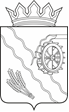 Дума Шегарского районаТомской областиРЕШЕНИЕс. МельниковоО внесении изменений в решение Думы Шегарского района от 16.02.2021 № 45 «Об утверждении Положения о Доске Почета муниципального образования «Шегарский район»            В соответствии с Федеральным законом   от 06 октября 2003 года № 131-ФЗ «Об общих принципах организации местного самоуправления в Российской Федерации», на основании  Устава   муниципального образования «Шегарский район», ДУМА ШЕГАРСКОГО РАЙОНА РЕШИЛА:           1. Внести в решение Думы Шегарского района от 16.02.2021 № 45 «Об утверждении Положения о Доске Почета муниципального образования «Шегарский район» следующие изменения:           В Положении «О Доске Почета муниципального образования «Шегарский район»:          1.1. Подпункт 1.6 пункта 1. изложить в новой редакции:          Для занесения на Доску почёта граждан района выделяется 22 места:           - Предприятия АПК – 3 чел;          - Предприятия промышленности, транспорта, связи, ЖКХ, строительства, энергетики – 5 чел;          - Государственные учреждения – 2 чел;           - Учреждения здравоохранения – 2 чел;          - Учреждения социального обслуживания – 2 чел;          - Предприятия торговли и общественного питания – 1 чел;          - Учреждения образования – 4 чел;          -  Предприниматели малого и среднего предпринимательства - 1 чел;          - Учреждение культуры, молодежи и спорта, СМИ- 2 чел.          2. Настоящее решение опубликовать в районной газете «Шегарский вестник» и разместить в сети Интернет на официальном сайте Шегарского района.           3. Настоящее решение вступает в силу с момента его официального опубликования.          4. Контроль за исполнением настоящего решения возложить на комитет по социальным вопросам и молодежной политики Думы Шегарского района.Председатель Думы Шегарского района                                                Л.И. НистерюкГлава Шегарского района                                                                        А.К. Михкельсон     18.04.2023г.                                             № 287